De: Votre Assurance Maladie  
Date: 11 mars 2022 à 15:20:27 UTC+1
À: Objet: Ukraine : prise en charge des soins et des tests COVID﻿ 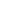 L'Assurance Maladie vous informe Le message ne s'affiche pas correctement ? Cliquez ici 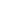 